Bahria University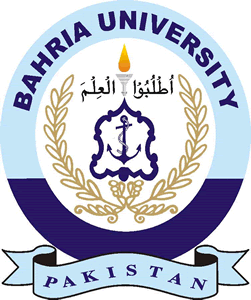 Students Study LoansStudy Loan Application FormBrief guideline for completion the applicationThis form is used when applying for interest free loan under Bahria University interest free loan Scheme. This is a need based award, aimed at bright students to help them continue their studies at Bahria University. In order to qualify, you must demonstrate need. This form is to be used by the students of Bahria, in line with the deadlines announced by the respective department. How to ApplyComplete and sign this form(follow the instructions in the form)Enclose the required documents(listed below)Submit the application as per deadline announced by your Campus.Rejection of your applicationAn application of study loan can be rejected if the documents are not complete or the student does not meet the requirement of the departmentFor more Info.More information about the scheme is given on the web www.bahria.edu.pk Please NoteIt is applicant’s responsibility to provide accurate information about all income earned by the family and all property owned by the family, as at time of application.Section A: Personal informationSection B: Utility ExpensesSection E: Principal Application Signatures.Remarks For Office Use Only:For Office Use Only:For Office Use Only:Date ReceivedReceived by(Name Stamp & Signature)CommentsDirector CampusDSAPro RectorA Information about applicant : Student A Information about applicant : Student A Information about applicant : Student A Information about applicant : Student A Information about applicant : Student A Information about applicant : Student A Information about applicant : Student A Information about applicant : Student A Information about applicant : Student A Information about applicant : Student A Information about applicant : Student A Information about applicant : Student A Information about applicant : Student A Information about applicant : Student A Information about applicant : Student A Information about applicant : Student A Information about applicant : Student A Information about applicant : Student A Information about applicant : Student A Information about applicant : Student A Information about applicant : Student A Information about applicant : Student A Information about applicant : Student A Information about applicant : Student A Information about applicant : Student A Information about applicant : Student A Information about applicant : Student A Information about applicant : Student Name:     Name:     Name:     Name:     Name:     Name:     Name:     Name:     Name:     Name:     Name:     Name:     Father’s Name: Father’s Name: Father’s Name: Father’s Name: Father’s Name: Father’s Name: Father’s Name: Father’s Name: Father’s Name: Father’s Name: Father’s Name: Father’s Name: Father’s Name: Father’s Name: Father’s Name: Father’s Name: Postal Address:Postal Address:Postal Address:Postal Address:Postal Address:Postal Address:Postal Address:Postal Address:Postal Address:Postal Address:Postal Address:E-mail :E-mail :E-mail :E-mail :E-mail :E-mail :E-mail :E-mail :Cell No#Home Landline#Cell No#Home Landline#Cell No#Home Landline#Cell No#Home Landline#Cell No#Home Landline#Cell No#Home Landline#Cell No#Home Landline#Cell No#Home Landline#Cell No#Home Landline#CNIC #CNIC #CNIC #CNIC #CNIC #CNIC #CNIC #CNIC #CNIC #CNIC #CNIC #CNIC #CNIC #CNIC #CNIC #CNIC #CNIC #CNIC #CNIC #CNIC #CNIC #CNIC #CNIC #CNIC #CNIC #CNIC #CNIC #CNIC #Intake: Intake: Intake: Intake: Intake: Intake: Intake: Intake: Intake: Intake: Intake: Degree:Degree:Degree:Degree:Degree:Degree:Degree:Campus:Campus:Campus:Campus:Campus:Campus:Campus:Campus:Campus:Campus:Last Degree Program:Last Degree Program:Last Degree Program:Last Degree Program:Last Degree Program:Last Degree Program:Last Degree Program:Last Degree Program:Last Degree Program:Last Degree Program:Last Degree Program:Last Degree Program:CGPA/% of last degree:CGPA/% of last degree:CGPA/% of last degree:CGPA/% of last degree:CGPA/% of last degree:CGPA/% of last degree:CGPA/% of last degree:CGPA/% of last degree:CGPA/% of last degree:CGPA/% of last degree:CGPA/% of last degree:Semester#Semester#Semester#Semester#Semester#Your Semester Fee (Rs.) :Your Semester Fee (Rs.) :Your Semester Fee (Rs.) :Your Semester Fee (Rs.) :Your Semester Fee (Rs.) :Your Semester Fee (Rs.) :Your Semester Fee (Rs.) :Your Semester Fee (Rs.) :Your Semester Fee (Rs.) :Your Semester Fee (Rs.) :Your Semester Fee (Rs.) :Your Semester Fee (Rs.) :Your Semester Fee (Rs.) :Your Semester Fee (Rs.) :Your Semester Fee (Rs.) :Loan Needed (Rs.)Loan Needed (Rs.)Loan Needed (Rs.)Loan Needed (Rs.)Loan Needed (Rs.)Loan Needed (Rs.)Loan Needed (Rs.)Loan Needed (Rs.)Loan Needed (Rs.)Will pay Back on :Will pay Back on :Will pay Back on :Will pay Back on :Will pay Back on :Will pay Back on :Monthly BasisMonthly BasisMonthly BasisMonthly BasisMonthly BasisMonthly BasisMonthly BasisMonthly BasisMonthly BasisQuarterly BasisQuarterly BasisQuarterly BasisQuarterly BasisQuarterly BasisQuarterly BasisQuarterly BasisQuarterly BasisQuarterly BasisSemi Annual BasisSemi Annual BasisSemi Annual BasisSemi Annual BasisFamily Members in the Same House. Family Members in the Same House. Family Members in the Same House. Family Members in the Same House. Family Members in the Same House. Family Members in the Same House. Family Members in the Same House. Family Members in the Same House. Family Members in the Same House. Family Members in the Same House. Family Members in the Same House. Family Members in the Same House. Family Members in the Same House. Family Members in the Same House. Family Members in the Same House. Family Members in the Same House. Family Members in the Same House. Family Members in the Same House. Family Members in the Same House. Family Members in the Same House. Family Members in the Same House. Family Members in the Same House. Family Members in the Same House. Family Members in the Same House. Family Members in the Same House. Family Members in the Same House. Family Members in the Same House. Family Members in the Same House. 111222223333344455555566RelationRelationRelationRelationAge Age Age Age OccupationOccupationOccupationOccupationStatement of Family Assets.Statement of Family Assets.Statement of Family Assets.Statement of Family Assets.Statement of Family Assets.Statement of Family Assets.Statement of Family Assets.Statement of Family Assets.Statement of Family Assets.Statement of Family Assets.Statement of Family Assets.Statement of Family Assets.Statement of Family Assets.Statement of Family Assets.Statement of Family Assets.Statement of Family Assets.Statement of Family Assets.Statement of Family Assets.Statement of Family Assets.Statement of Family Assets.Statement of Family Assets.Statement of Family Assets.Statement of Family Assets.Statement of Family Assets.Statement of Family Assets.Statement of Family Assets.Statement of Family Assets.Statement of Family Assets.House(s)House(s)House(s)House(s)House(s)House(s)House(s)House(s)House(s)House(s)House(s)House(s)House(s)House(s)House(s)House(s)House(s)House(s)House(s)House(s)House(s)House(s)House(s)House(s)House(s)House(s)House(s)House(s)1.Owned ByLocalityLocalityLocalityLocalityAreaAreaPlot SizePlot SizePlot SizePlot SizeValue Rs.2.Owned ByLocalityLocalityLocalityLocalityAreaAreaPlot SizePlot SizePlot SizePlot SizeValue Rs.Agriculture landAgriculture landAgriculture landAgriculture landAgriculture landAgriculture landAgriculture landAgriculture landAgriculture landAgriculture landAgriculture landAgriculture landAgriculture landAgriculture landAgriculture landAgriculture landAgriculture landAgriculture landAgriculture landAgriculture landAgriculture landAgriculture landAgriculture landAgriculture landAgriculture landAgriculture landAgriculture landAgriculture land1.Owned ByLocalityLocalityLocalityLocalityAreaAreaPlot SizePlot SizePlot SizePlot SizeValue Rs.2.Owned ByLocalityLocalityLocalityLocalityAreaAreaPlot SizePlot SizePlot SizePlot SizeValue Rs.PlotsPlotsPlotsPlotsPlotsPlotsPlotsPlotsPlotsPlotsPlotsPlotsPlotsPlotsPlotsPlotsPlotsPlotsPlotsPlotsPlotsPlotsPlotsPlotsPlotsPlotsPlotsPlots1.Owned ByLocalityLocalityLocalityLocalityAreaAreaPlot SizePlot SizePlot SizePlot SizeValue Rs.2.Owned ByLocalityLocalityLocalityLocalityAreaAreaPlot SizePlot SizePlot SizePlot SizeValue Rs.VehiclesVehiclesVehiclesVehiclesVehiclesVehiclesVehiclesVehiclesVehiclesVehiclesVehiclesVehiclesVehiclesVehiclesVehiclesVehiclesVehiclesVehiclesVehiclesVehiclesVehiclesVehiclesVehiclesVehiclesVehiclesVehiclesVehiclesVehicles1.Owned ByMakeMakeMakeModelModelModelModelCCCCCCCCValue Rs.2.Owned ByMakeMakeMakeModelModelModelModelCCCCCCCCValue Rs.Savings/investments Savings/investments Savings/investments Savings/investments Savings/investments Savings/investments Savings/investments Savings/investments Savings/investments Savings/investments Savings/investments Savings/investments Savings/investments Savings/investments Savings/investments Savings/investments Savings/investments Savings/investments Savings/investments Savings/investments Savings/investments Savings/investments Savings/investments Savings/investments Savings/investments Savings/investments Savings/investments Savings/investments 1.Owned ByOwned ByTypeTypeTypeValue Rs.Value Rs.Value Rs.Value Rs.2.Owned ByOwned ByTypeTypeTypeValue Rs.Value Rs.Value Rs.Value Rs.B.1 Telephone (Last 3 Months)B.1 Telephone (Last 3 Months)B.1 Telephone (Last 3 Months)B.1 Telephone (Last 3 Months)Telephone #Telephone #Monthly BillMonthly BillB.2 Electricity Expenses (last three months )B.2 Electricity Expenses (last three months )B.2 Electricity Expenses (last three months )B.2 Electricity Expenses (last three months )Consumer No#AddressAddressMonthly BillB.3 Gas Expenses (last three months )B.3 Gas Expenses (last three months )B.3 Gas Expenses (last three months )B.3 Gas Expenses (last three months )Consumer No#AddressAddressMonthly BillYou are obliged to provide information needed to decide whether you are eligible for study loan or not. Failure to provide incorrect or incomplete information will lead to the refusal of the application. University reserves the right to pursue disciplinary and/or legal action in case of incorrect information or forged documents.By signing below, I confirm that all the information provided is correct and I accept all the rules and regulations of University.You are obliged to provide information needed to decide whether you are eligible for study loan or not. Failure to provide incorrect or incomplete information will lead to the refusal of the application. University reserves the right to pursue disciplinary and/or legal action in case of incorrect information or forged documents.By signing below, I confirm that all the information provided is correct and I accept all the rules and regulations of University.Applicant.DateSignatureFather/GuardianDateSignatureDid you remember everything?If your application is correctly filled out and contains required documents, we can process the application faster.It is therefore important that you make certain that the form is filled out correctly and that you have included the necessary documents before submitting the application.We recommend to use the check list below to verify that all the necessary documents are attached with the applicationChecklistPlease submit the necessary documentation to support the information you have provided in this application. Before submitting the application, please insure that you have included the following documents:Salary/Pension Certificate in respect of Father/Guardian, Mother, Brothers and sistersTelephone Bills (Most recent / Family Residence)Gas Bills (Most recent / Family Residence)Electricity bills (Most recent / Family Residence)Copy of Latest Degree Transcript Copy of CNIC Income Tax return.Copy of Bahria University Fee VoucherCopy of DomicileIt is important that you have Signed and dated the application in Section E and F.It is applicant’s responsibility to provide accurate information about all income earned by the family and all property owned by the family, as at time of application. Family for the purpose of this application includes Father/Guardian, Mother, Brothers and Sisters.